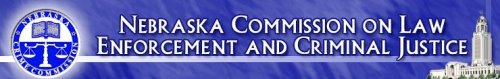 Federal Civil Rights Compliance FormSubrecipient agency:  	         Active grant numbers:  Name of individual completing form:  		Date form completed:  a. Is the agency, as a subrecipient of federal funding, required to prepare an Equal Employment Opportunity Plan (EEOP) in accordance with 28 C.F.R. §§ 42.301-.308?  (REQUIRED for State or Local governmental agencies or private entities receiving $25,000 or more for an individual grant AND have 50 or more employees)    Yes   NoIf yes, on what date was the EEOP prepared?       If yes, does the agency have an EEOP on file for review?    Yes   NoIf yes, has the agency completed the Certification form, Section B, and has submitted to OCR certifying EEOP is available for review?     Yes   Nob. If the agency is NOT required to prepare an EEOP, has the agency submitted and EEOP certification form, Section A, to the Office of Civil Rights (OCR) claiming an exemption from the EEOP requirement?  (Certification form is required for all subrecipients not required to prepare an EEOP except for State or local government and private entities who received $500,000 or more for an individual grant who then are required to submit an EEOP directly to OCR)    Yes   NoIf yes, on what date did the agency submit the Certification Form?If the agency is required to submit an EEOP Utilization Report to the Office for Civil Rights (OCR), Office of Justice Programs (OJP), U.S. Department of Justice (DOJ) in accordance with 28 C.F.R. §§ 42.301-.308, has the subrecipient agency done so?  (REQUIRED for State or Local governmental agencies or private entities receiving $25,000 or more for an individual grant AND have 50 or more employees)   Yes   No If yes, on what date did the subrecipient agency submit the EEOP Utilization Report? How does the agency notify program participants and beneficiaries that it does not discriminate on the basis of race, color, national origin, religion, sex, disability, age, and, if a recipient of funding authorized by the Violence Against Women Act of 1994 (VAWA) or its subsequent enactments, sexual orientation and gender identity, in the delivery of services (e.g., posters, inclusion in brochures or other program materials)?Comments:      How does the agency notify employees that it does not discriminate on the basis of race, color, national origin, religion, sex, disability, and, if a VAWA recipient, sexual orientation and gender identity, in employment practices (e.g., posters, dissemination of relevant orders or policies, inclusion in recruitment materials)?Comments:Does the agency have written policies or procedures in place for notifying employees how to file complaints alleging discrimination by the agency?  Yes   NoIf yes, an explanation of these policies and procedures: Does the agency have written policies or procedures in place for notifying program participants and beneficiaries how to file complaints alleging discrimination by the agency, including how to file complaints with the Nebraska Crime Commission (State Administering Agency) and the OCR?   Yes   NoIf yes, an explanation of these policies and procedures: If the agency has 50 or more employees and receives federal funding of $25,000 or more, has the agency taken the following actions:a.     Adopted grievance procedures that incorporate due process standards and provide for the prompt and equitable resolution of complaints alleging a violation of the DOJ regulations implementing Section 504 of the Rehabilitation Act of 1973, found at 28 C.F.R. Part 42, Subpart G, which prohibit discrimination on the basis of disability in employment practices and the delivery of services.  Yes   Nob.  	Designated a person to coordinate compliance with the prohibitions against disability discrimination contained in 28 C.F.R. Part 42, Subpart G.  Yes   Noc.  	Notified program participants, beneficiaries, employees, applicants, and others that the agency does not discriminate on the basis of disability.   Yes   No8.     	If the agency operates an education program or activity, has the agency taken the following actions:a.  Adopted grievance procedures that provide for the prompt and equitable resolution of complaints alleging a violation of the DOJ regulations implementing Title IX of the Education Amendments of 1972, found at 28 C.F.R. Part 54, which prohibit discrimination on the basis of sex.   Yes   Nob. 	Designated a person to coordinate compliance with the prohibitions against sex  discrimination contained in 28 C.F.R. Part 54.    Yes   NoNotified applicants for admission and employment, employees, students, parents, and others that the agency does not discriminate on the basis of sex in its education programs or activities.    Yes   NoComments: Have there been any findings against the agency of discrimination issued by a federal or state court or a federal or state administrative agency on the grounds of race, color, religion, national origin, or sex?  Yes   NoComments: If yes, has the agency complied with the requirement to submit to the OCR any findings of discrimination?    Yes   NoWhat steps has the agency taken to provide meaningful access to its programs and activities to persons who have Limited English proficiency (LEP)?Does the agency have a written policy/plan on providing language access services to LEP persons?     Yes   NoWhat steps has the agency taken to provide accessibility and meaningful access for persons who have physical challenges, such as mobility issues or hearing impairment?Does the agency conduct any training for its employees on the requirements under federal civil rights laws?  Yes   NoComments: If the agency conducts religious activities as part of its programs or services, does the agency do the following:Provide services to everyone regardless of religion or religious belief.Yes   No Ensure that it does not use federal funds to conduct inherently religious activities, such as prayer, religious instruction, or proselytization, and that such activities are kept separate in time or place from federally-funded activities.  Yes   Noc.   Ensure that participation in religious activities is voluntary for beneficiaries of federally- funded programs.  Yes   NoComments:If the agency receives VAWA funds, does the agency do the following:  N/AServe male victims of domestic violence, dating violence, sexual assault, and stalking?  Yes   NoComments:Provide sex- segregated or sex-specific services?  Yes   NoIf yes, describe how services are sex-segregated or sex-specific:If yes, describe how the agency providing services that are sex- segregated or sex-specific is necessary to the essential operation of the program?If there are any questions regarding completion of this form, please review the accompanying instructions and/or contact the federal aid administrator for your grant funding source at the Nebraska Crime Commission at 402-471-2194.Online resources available:Office of Civil Rights http://www.ojp.usdoj.gov/ocrLimited English Proficiency	http://www.lep.gov      SPACE BELOW ONLY FOR NEBRASKA CRIME COMMISSION USE:_________________________________________________________________________COMMENTS BY ADMINISTRATOR:   ACTION NEEDED:   DATE CORRECTIONS WERE COMPLETED:   Signature of Administrator:    	Date:  